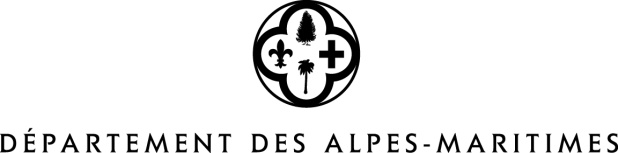 QUESTIONNAIRE de SATISFACTIONSur l’accueil de votre enfant chez un assistant maternelVotre enfant …...................................................................................né le ..........,a été accueilli(e) du ….. /…../ 201….. au …../...../201…..par M........................................... , assistant materneladresse:…………………………………………………………………………………….………Motif de fin de contrat: ……………………………………………………………………………….…..Le contrat d’accueil : Votre enfant est une personne unique.*Une période d’adaptation a-t-elle été mise en place avant l’accueil de votre enfant ?oui □		non □*Un contrat d’accueil pour votre enfant a-t-il été rédigé ?oui □		non □…………………………………………………………………………………………………………………………………………………………………………………………………………………………………….*Avez-vous pu discuter avec votre assistant maternel de vos attentes en terme de maternage ou de pratiques éducatives ? 		oui □		non □…………………………………………………………………………………………………………………………………………………………………………………………………….………………………………La qualité des échanges autour de votre enfant*Les échanges d’informations concernant votre enfant étaient ils quotidiens, répondaient- ils à vos attentes ?oui □		non □*Selon vous, votre assistant maternel a-t-il fait preuve de discrétion et de responsabilité professionnelle ?oui □		non □……………………………………………………………………………………………………………………………………………………………………………………………………………………………………Le prendre soin*Selon vous, le travail de l’assistant maternel a t’il favorisé le développement physique, sensoriel et affectif de votre enfant, en tenant compte de ses besoins d’expériences et de découvertes pour apprendre à faire seul 		oui □		non □……………………………………………………………………………………………………………………………………………………………………………………………………………………………………L’organisation quotidienne *L’assistant maternel a-t-il pu, selon vous, concilier sa vie familiale et sa vie professionnelle, dans le respect de l’accueil de votre enfant ?		oui □		non □…………………………………………………………………………………………………………………………………………………………………………………………………………………………………….*Votre enfant a-t-il fréquenté avec son assistant maternel des lieux extérieurs ?Si oui, lesquels □		Si non, pourquoi □………………………………………………………………………………………………………………….………………………………………………………………..……………………………………………….*En cas de maladie ou d’accidents, les dispositions prises ont-elles été efficaces ?  oui □	non □Les repas*Avez-vous eu le choix d'apporter les repas de votre enfant ?		oui □		non □*Si le repas était fourni par l'assistant maternel, la composition, la quantité, la préparation étaient elles adaptées aux besoins de votre enfant ?	oui □		non □..............................................................................................................................................................................…………………………………………………………………………………………………………………..Le logement*Les conditions matérielles de sécurité et d’hygiène du logement vous ont-elles paru adaptées durant toute la période d’accueil de votre enfant ?		oui □		non □*Le matériel de puériculture, jouets, jeux mis à disposition de votre enfant, étaient-ils adaptés, de qualité et aux normes ?		oui □		non □…………………………………………………………………………………………………………………………………………………………………………………………………………………………………….La relation employeur / employé*Durant le contrat de travail, avez-vous eu un entretien d’évaluation avec votre assistant maternel ?oui □		non □..............................................................................................................................................................................…………………………………………………………………………………………………………………..*Votre assistant maternel a t’il bénéficié d’une formation continue ?		Si oui, lesquelles □		Si non, pourquoi □..............................................................................................................................................................................………………………………………………………………………………………………………………….*Avez-vous des observations ou suggestions particulières à formuler ?………………………………………………………………………………………………………………………………………………………………………………………………………………………………………………………………………………………………………………………………………………………………………………………………………………………………………………………………………….